Award DetailsThree researchers will be selected. The award recipient will be presented with an award certificate and a cash prize of £ 500.
EligibilityCandidates shall not have reached his/her 41st birthday by the time of the conference (i.e. 7 July 2024). The award will be presented to individual investigators who has conducted innovative interdisciplinary research and demonstrated high levels of excellence and distinction in the fields of materials sciences for green energy and the environment. Selection ProcessThe awardee will be selected on the basis of the quality, novelty and significance of the candidate's research by EcoMat ’s Editorial Board members. Awards will only be made upon the recipients’ attendance to the award presentation ceremony.The award decision is final and no appeal will be entertained.	

Nomination ProcessNominations must be submitted via email to ecomat2024.conference@northumbria.ac.uk along with a nomination dossier (max. attachment size of 10 mb) containing the following documents:Nomination letter outlining the research accomplishments of the candidate (2 pages maximum)Two letters of support from established scientists familiar with the candidate’s qualifications and area of researchBrief curriculum vitae of candidate (2 pages maximum)A full list of publicationsLatest photographNomination Deadline: 31 May 2024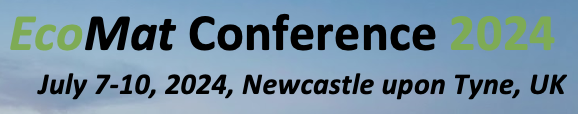 EcoMat  Young Researcher AwardCall for Nomination